Op dit formulier vind je per doel de basisvereisten voor dit blok. Wanneer een kind nog niet aan deze vereisten voldoet, is het van belang om extra instructie en rekentijd in te plannen. Gerichte aanwijzingen voor remediëring staan in de handleiding van het blok waarin de vaardigheid voor het eerst is aangeboden.Vul de namen van de kinderen in op basis van eerdere observaties en toetsgegevens of als er andere redenen zijn om te vermoeden dat een kind extra aandacht nodig heeft bij het betreffende doel.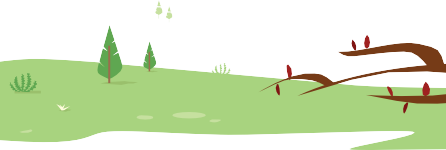 doelbasisvereistenremediëringnamendoelbasisvereistenremediëringnamenPluspunt • groep 8 • Handleiding • © Malmberg ’s-Hertogenboschdoel 3doel 4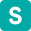 Het kind kan rekenen met procenten en het totaal berekenena.d.h.v. een percentage:met een gegeven kortingspercentage en nieuwe prijs de oude prijs uitrekenen (les 6);het totaal berekenen a.d.h.v. een percentage (les 7).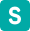 Het kind kan rekenen met tijdsduur:lokale tijden berekenen in andere tijdzones (les 8);tijdsduur tussen 2 tijdstippen berekenen in uren en minuten en seconden, tot op honderdsten nauwkeurig en een begintijd of eindtijd berekenen (les 9).Het kind kan rekenen met procenten en het totaal berekenena.d.h.v. een percentage:met een gegeven kortingspercentage en oude prijs de nieuwe prijs uitrekenen (herhaling, les 6);het totaal berekenen a.d.h.v. een percentage (les 7).Het kind kan rekenen met tijdsduur:lokale tijden berekenen in andere tijdzones (les 8);tijdsduur tussen 2 tijdstippen berekenen in uren en minuten en een begintijd of eindtijd berekenen (les 9).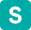 Het beheersen van de deeltafels en de tafels.Het kunnen rekenen met sommen als × 100 en het kunnenomzetten van een percentage in een breuk.Het kunnen klokkijken en kunnen rekenen met tijdsverschillen in hele uren.